1.	2.3. 4.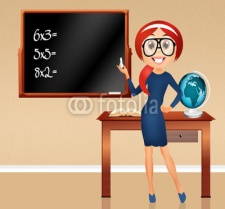 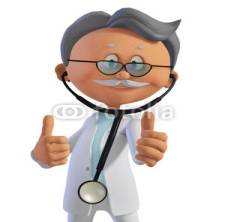 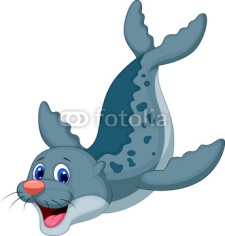 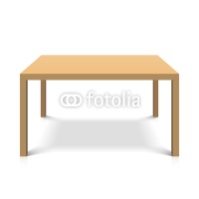 a. classroom		a. actor		a. seal		a. tableb. teacher		b. farmer		b. whale	b. bedc. student		c. doctor		c. fish		c. chair5.  6.7. 8.    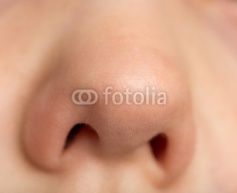 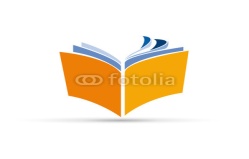 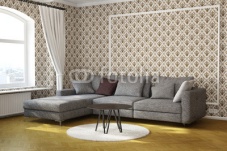 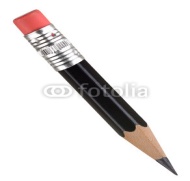 a. mouth		a. pen		a. bedroom		a. penb. nose			b. book	b. living room		b. pencilc. ear			c. pencil	c. dining room		c. rubber9. 10. 11. 12.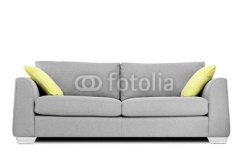 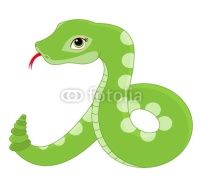 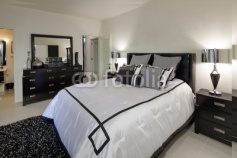 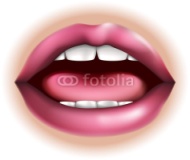 a. table		a. seal		a. bedroom		a. armb. chair		b. snake	b. bathroom		b. nosec. sofa			c. crocodile	c. living room		c. mouth13.14.15.16.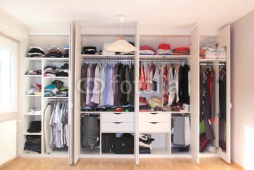 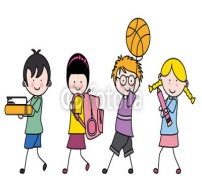 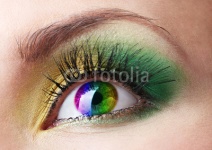 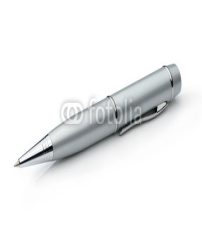 a. wardrobe		a. mothers		a. ear		a. pencilb. bed			b. children		b. eye		b. penc.desk			c. uncles		c. arm		c. ruler17.18.19.20.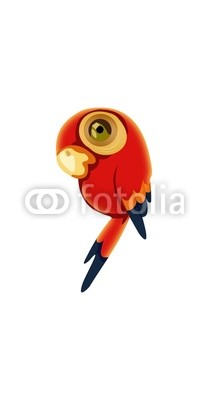 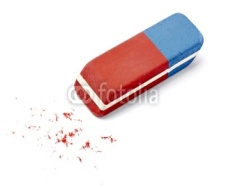 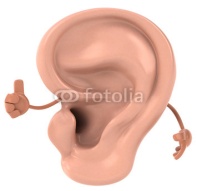 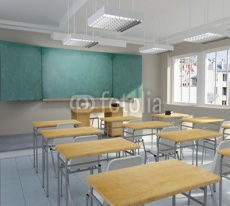 a. elephant		a. rubber		a. eye		a. bedroomb. seal			b. ruler			b. arm		b. bathroomc. parrot		c. notebook		c. ear		c. classrooom21.22.23.24.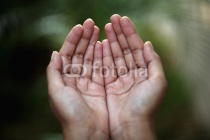 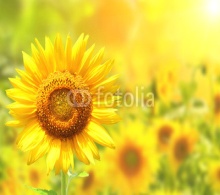 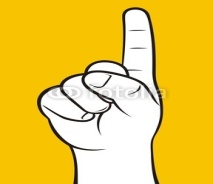 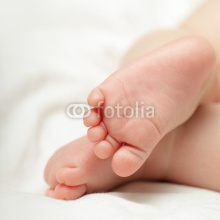 a. hands		a.  sun			a. arm		a. handsb. arms		b. flower		b. foot		b. feetc. feet			c. tree			c. finger	c. hands25.26.27.28.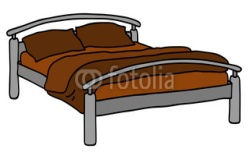 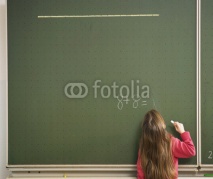 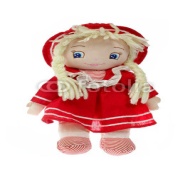 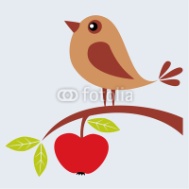 a. bath			a. bath			a. doll		a. bedb. bed			b. board		b. ball		b. birdc. sofa			c. bed			c. bed		c. ball29.30.31.32.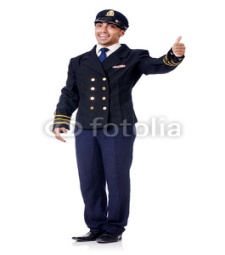 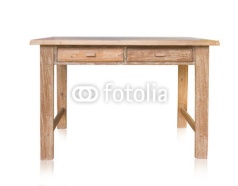 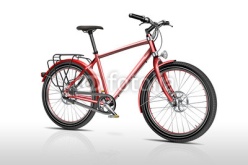 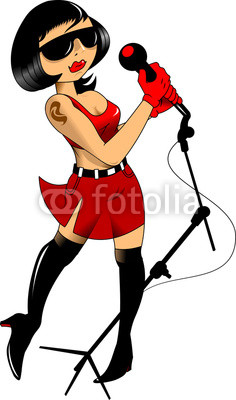 a. farmer		a. table		a. bike		a. police officerb. pilot			b. wardrobe		b. car		b. singerc. actor		c. sofa			c. doll		c. farmer33.34.35.36.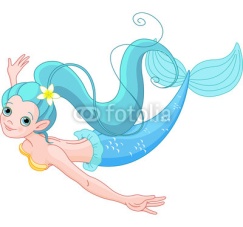 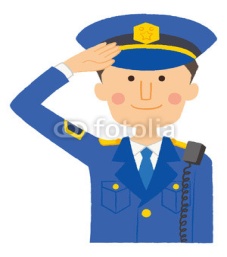 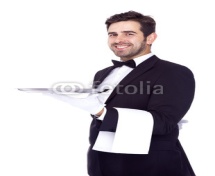 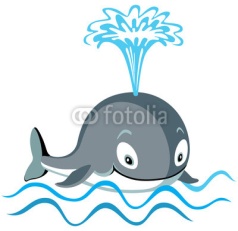 a. girl			a. police officer	a. actor		a. sealb. teacher		b. actor		b. waiter		b. whalec. mermaid		c. mermaid		c. police officer	c. bat37.38.39.40.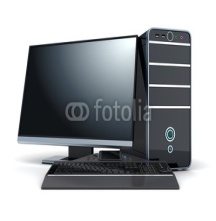 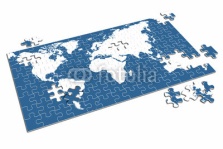 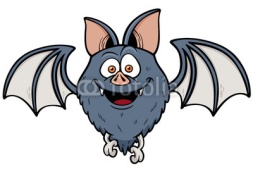 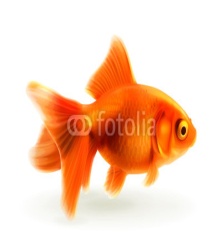 a. jigsaw puzzle	a. jigsaw puzzle	a. bat		a. batb. computer		b. doll			b. whale	b. fishc. doll			c. bat			c. fish		c. seal41.42,43.44.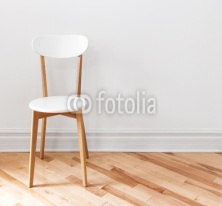 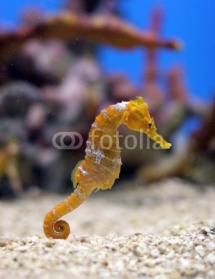 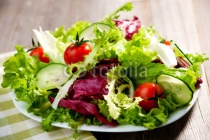 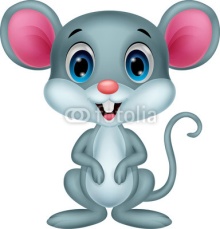 a. sofa			a. seahorse		a. bread	a. mouseb. chair		b. whale		b. chicken	b. monkeyc. bed			c. fish			c. salad	c. hat45.46.47.48.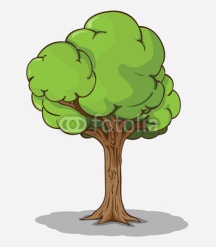 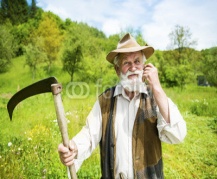 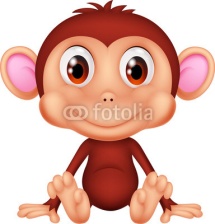 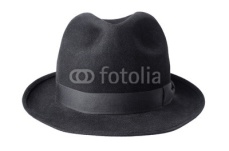 a. flower		a. farmer		a. monkey	a. shirtb. hat			b. waiter		b. mouse	b. hatc. tree			c. pilot			c. seahorse	c. skirt49.50.51.52.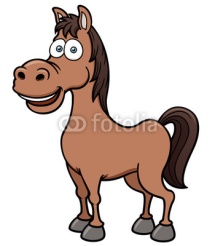 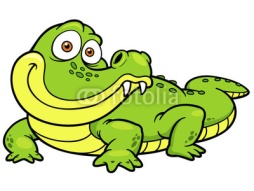 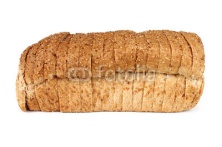 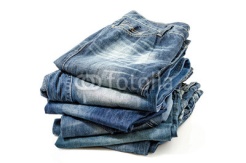 a. horse		a. fish			a. bread	a. shirtsb. mouse		b. crocodile		b. cherry	b. jeansc. monkey		c. horse		c. orange	c. shoes53.54.55.56.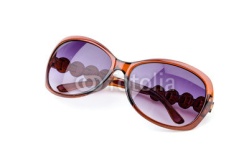 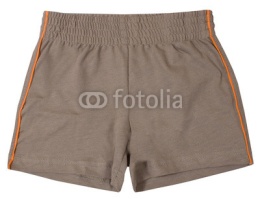 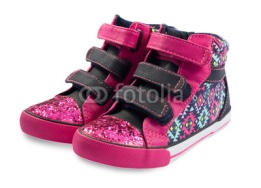 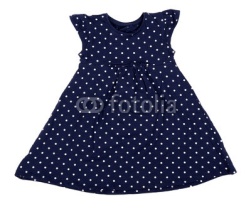 a. glasses		a. glasses	a. shorts		a. dressb. jeans		b. shorts	b. shoes		b. skirtc. shoes		c. jeans	c. socks		c. shirt57.58.59.60.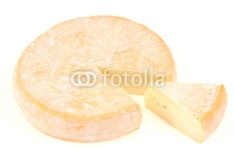 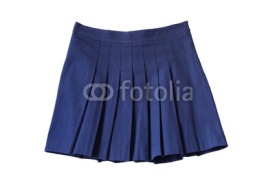 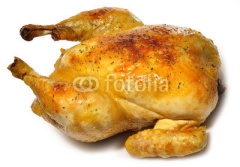 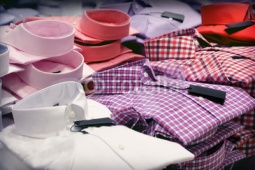 a. cheese		a. skirt			a. cheese		a. shirtsb. bread		b. shirt			b. chicken		b. skirtsc. water		c. T-shirt		c. fish			c. dresses61.62.63.64.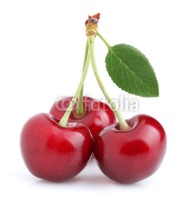 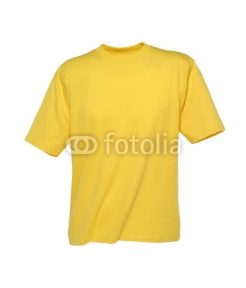 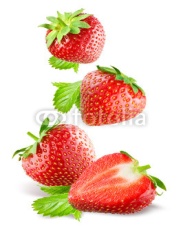 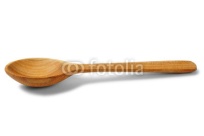 a. strawberries	a. skirt		a. cherries		a. knifeb. oranges		b. dress	b. apples		b. spoonc. cherries		c. T-shirt	c. strawberries	c. fork65.66.67.68.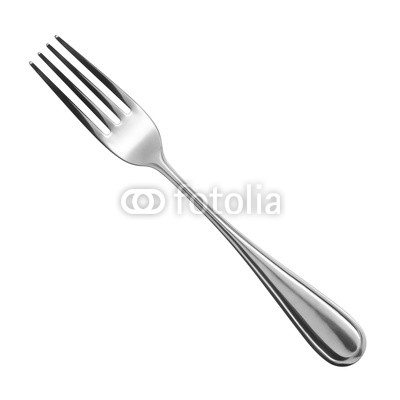 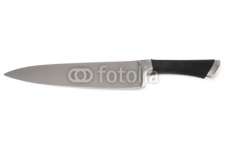 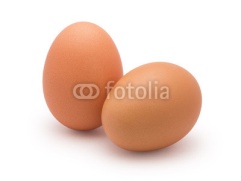 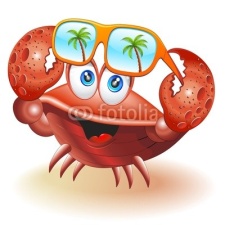 a. knife		a. knife			a. egg			a. seahorseb. spoon	b. spoon		b. apple		b. crabc. fork		c. fork			c. bread		c. fish69.  70.  71.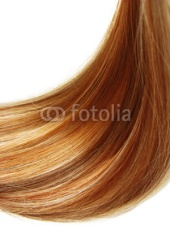 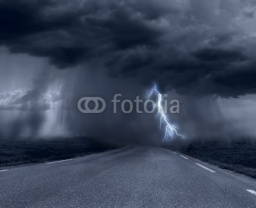 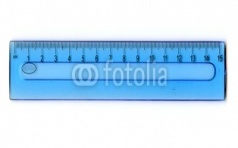 a. mouth		a. it’s windy		a. rulerb. arm			b. it’s rainy		b. rubberc. hair			c. it’s snowy		c. book72. December is in the	73.  May is in the	74. July is in thea. winter			a. winter		a. winterb. autumn			b. summer		b. summerc. spring			c. spring		c. spring75.  13 is		76. 12 is		77. 40 is		78. 90 isa. thirty		a. twelve		a. four			a. ninetyb. thirteen		b. twenty		b. fourteen		b. ninec. three		c. twenty-two		c. forty			c. nineteen79.  a. happy			80. a. hungry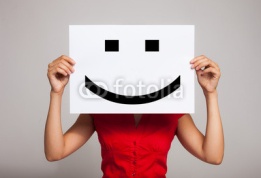 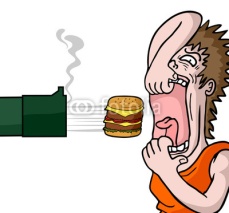 			b. Thirsty					       b. Happy81.  What’s .........name?		82.  How..........are  you?a. you					a.  oldb. your					b. yearsc. I					c. Can83.  My mother.....tall.			84. The children......tired.a. is					a. amb. are					b. isc. am					c. aren’t85.  Monica .....nine years old.	86.  The men ..... short.a. is					a. aren’tb. are					b. isn’tc. am					c. is87. .......you happy?			88. .......Monica sad?a. am					a. amb. is					b. isc. are					c. are89.  ........you and Jeff hungry?	90.  My feet..............biga. am					a. amb. is					b. isc.are					c. are91. That man......long hair.		92.  We..........a good teacher.a. have got				a. have gotb. has got				b. has gotc. haven’t got				c. hasn’t got93.  ......you got a pencil?		94.  The girls.......got dolls.a. Have					a. haveb. Has					b. hasc. Hasn’t				c. hasn’t 95.  .............we got homework?	96. Look! The baby....walk!a. Have				a. canb. Has					b. has gotc. Hasn’t				c. is97. .......run!				98.  Thomas .......dance. He is tired.a. Don’t				a. don’tb. Must					b. can’tc. Can					c. must99.  Paula is a singer.  She.....		100.  ..................the door, please. sing well.			do				a. Closecan				b. Canhas got				c. Don’t101-120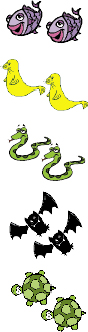 	This is/ That is a bird.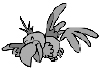 	These are/ Those are dolphins.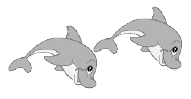      	These are/ Those are boys.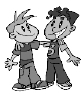 		This is/That is a forest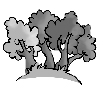 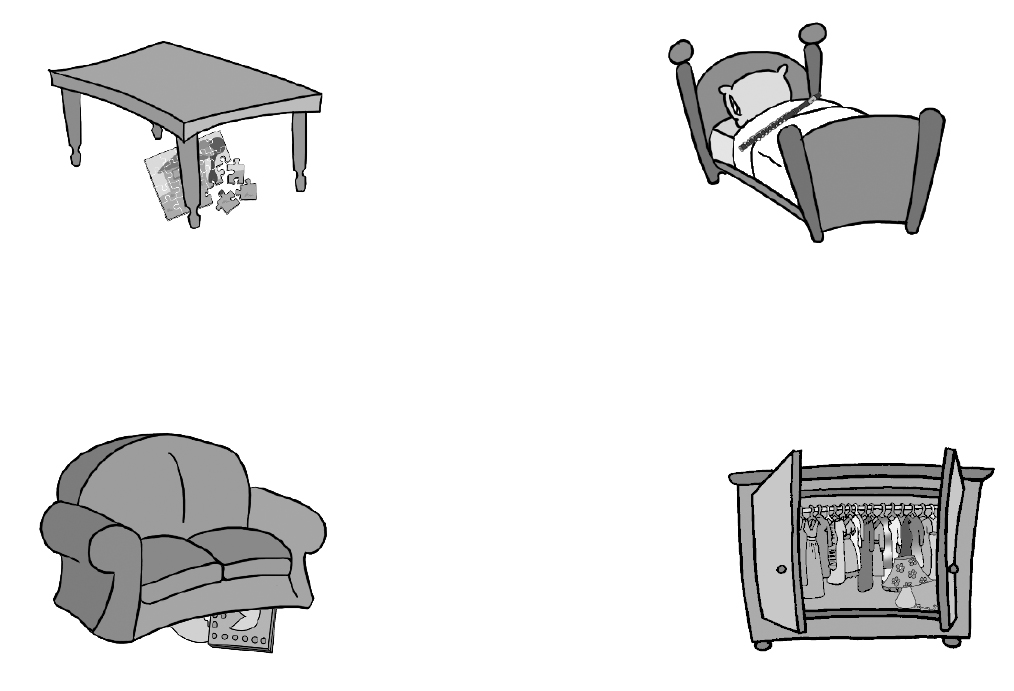 Look and tick 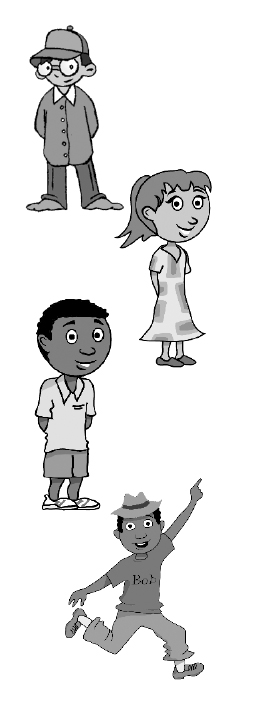 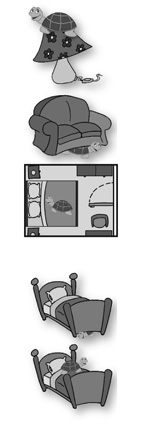 1.Read and circle.	There are some / any plates and forks on the table.Is there some / any chocolate in your bag?123.There aren’t some / any noodles on the plate.124.There’s some / any yoghurt on the table.125.Are there some / any vegetables in the bag?126.There isn’t some / any rice on the plate.    127.  a. He is drinking milk   b. He is eating      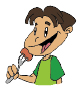                   128.    a. She is drinking milk		b. She is eating           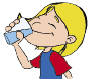  129.  a. She is playing ball		b. She is buying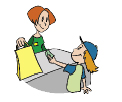   130.   a. He is riding a bike    b. He is driving a car            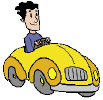        131.   a. They are playing ball   b. They are walking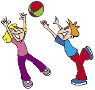 132.  Susan………………..bananas.a. likeb. likes133. The women…………….dresses.a. likeb. like134.  Steven …………………cherries.a. likeb. don’t likec. doesn’t like135. I ……….carrots.a.  likesb. don’t likec. doesn’t like136.  This is ……..airplanea. ab. an137.  That is …..orange car.a.  anb. a138.  There is a house.  …….house is big.a.  ab. thec. an139.  There….. a mouse in the house.a.  isb. are140.  There……..two apples on the table.a.  isb. are141.  ………….there any water?a.  isb. are142.  There are ten ……….in the kitchen.a. knifesb. knives143.  I can see two…………….in the forest.a.  foxiesb. foxes144.  The ………are red.a.  tomatosb. tomatoes145. The ………..are funny.a. monkeysb. monkies146.  The ………………are sleeping.a.  babysb. babies147.  How ………………..dogs can you see?a.  manyb. much148.  How ……………….oranges are there?a. manyb. much149.  How…………………..water is there?a. manyb. much150.  How ………………spoons are there?a. manyb. much151.  How…………………..bread is there?a.  manyb. much152.  John…………………….football on Sunday.a. playb. plays153.  We ………………….spaghetti on Friday.a. eatb. eats154.  Simon……………………….ride a bike.a. doesn’t b. don’t155.  …………you watch tv every day?Does    b. do 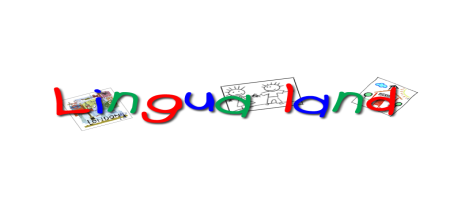 A & B Junior-Final TestName……………………………………………Good Luck!!!